MINISTÉRIO DA EDUCAÇÃOUNIVERSIDADE FEDERAL DE MATO GROSSO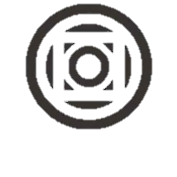 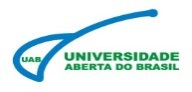 UNIVERSIDADE ABERTA DO BRASIL – UABINSTITUTO DE FÍSICALICENCIATURA EM CIÊNCIAS NATURAIS E MATEMÁTICAAv. Fernando Correa da Costa n 2.367 – Boa Esperança - CEP 78060-900FICHA DE INSCRIÇÃO/AUTODECLARAÇÃOInscrição - EDITAL Nº 001/2018/IF/UFMT - Para TUTOR bolsista atuar no Curso de Licenciatura em Ciências Naturais e Matemática, modalidade EaD, Instituto de Física da Universidade Federal de Mato Grosso.Eu,        ,  portador do  CPF:        .         .         -         ,  solicito  minha  inscrição para concorrer a uma vaga neste processo seletivo como TUTOR EM CIÊNCIAS NATURAIS E MATEMÁTICA, NO POLO DE ARIPUANÃ.Para tanto, declaro que possuo os requisitos mínimos, abaixo relacionados, condição exclusiva, para a participação no presente processo seletivo, mediante apresentação da documentação comprobatória na etapa eliminatória do presente processo, conforme descrição a seguir em que assinalo sim ou não: Estou ciente de que não haverá, sob qualquer pretexto, inscrição provisória, condicional ou com documentação incompleta. A declaração falsa, inexata ou, ainda que não satisfaça todas as condições estabelecidas neste Edital, terá minha inscrição cancelada. Em consequência, serão anulados todos os fatos dela decorrentes, mesmo que aprovado, e que o fato seja constatado posteriormente à realização de qualquer uma das avaliações do processo seletivo.Aripuanã-MT ,     /     /   ASSINATURA DO CANDIDATO(A)ItemDescriçãoSimNão a)possuo formação de nível superior e experiência mínima de 1 (um) ano no magistério do ensino básico ou superior; b)tenho disponibilidade mínima para exercício de tutoria em vinte horas semanais presenciais no curso de Licenciatura em Ciências Naturais e Matemática, no polo de Aripuanã, bem como, promover o contato com os cursistas, acessar e acompanhar as atividades no AVA, assim como mobilizar os cursistas para o estudo, sanando dúvidas e informando o professor formador, a coordenação do curso sobre cada casoc)possuo curso de Ciências Naturais, Biologia, Física, Química, Matemática ou Áreas consideradas afins pela coordenação do cursod)possuo comprovação de experiência profissional na área a que me habilito atuar como tutor, mesmo sendo graduado em outra formação de cursos afins consideradas pela Coordenação de Curso, e) possuo disponibilidade de agenda para encontros presenciais sextas feiras e sábado , previamente agendados pela Coordenação do Curso;f)sou capaz de comprovar, mediante documento de anuência, que minha Unidade Administrativa sendo municipal, estadual ou federal, está de acordo com minha participação no projeto formativo (em caso de servidor público); g)possuo formação de nível superior na área e experiência mínima de 1 (um) ano no magistério da educação básica ou superior; (Portaria 15/2017)h)no exercício da tutoria participarei de programa de Pesquisa e formação de tutores em Educação a Distância para atuarem na formação de professores para a educação básica desenvolvidos pelo Ministério da Educação em parceria com a Universidade Federal de Mato Grosso, conforme disposto no item 11 do presente edital.i)aceito na íntegra os termos e condições deste edital, e dos editais retificadores e complementares a este, caso venham a existir.